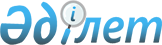 Солтүстік Қазақстан облысы Мамлют ауданы мәслихатының 2019 жылғы 5 қаңтардағы № 82/3 "Солтүстік Қазақстан облысы Мамлют ауданы Андреев ауылдық округінің 2021-2023 жылдарға арналған бюджетін бекіту туралы" шешіміне өзгерістер енгізу туралыСолтүстік Қазақстан облысы Мамлют ауданы мәслихатының 2021 жылғы 14 желтоқсандағы № 14/3 шешімі
      Солтүстік Қазақстан облысы Мамлют ауданының мәслихаты ШЕШТІ:
      1. Солтүстік Қазақстан облысы Мамлют ауданы мәслихатының "Солтүстік Қазақстан облысы Мамлют ауданы Андреев ауылдық округінің 2021-2023 жылдарға арналған бюджетін бекіту туралы" 2021 жылғы 5 қаңтардағы № 82/3 шешіміне (Нормативтік құқықтық актілерді мемлекеттік тіркеу тізілімінде № 6888 болып тіркелді) келесі өзгерістер енгізілсін:
      1-тармақ жаңа редакцияда баяндалсын:
      "1. Солтүстік Қазақстан облысы Мамлют ауданы Андреев ауылдық округінің 2021-2023 жылдарға арналған бюджеті осы шешімге тиісінше 1, 2 және 3-қосымшаларға сәйкес, соның ішінде 2021 жылға келесі көлемдерде бекітілсін:
      1) кірістер – 34263 мың теңге:
      салықтық түсімдер – 995 мың теңге;
      салықтық емес түсімдер – 0 мың теңге;
      негізгі капиталды сатудан түсетін түсімдер – 0 мың теңге;
      трансферттер түсімі – 33268 мың теңге;
      2) шығындар – 34309,3 мың теңге;
      3) таза бюджеттік кредиттеу – 0 мың теңге:
      бюджеттік кредиттер – 0 мың теңге;
      бюджеттік кредиттерді өтеу – 0 мың теңге;
      4) қаржы активтерімен операциялар бойынша сальдо – 0 мың теңге:
      қаржы активтерін сатып алу – 0 мың теңге;
      мемлекеттің қаржы активтерін сатудан түсетін түсімдер – 0 мың теңге;
      5) бюджет тапшылығы (профициті) – 0,2 мың теңге;
      6) бюджет тапшылығын қаржыландыру (профицитін пайдалану) – 46,3 мың теңге;
      қарыздар түсімі – 0 мың теңге;
      қарыздарды өтеу – 0 мың теңге;
      бюджет қаражатының пайдаланылатын қалдықтары – 46,3 мың теңге.
      Көрсетілген шешімнің 1-қосымшасы осы шешімнің қосымшасына сәйкес жаңа редакцияда баяндалсын.
      2. Осы шешім 2021 жылғы 1 қаңтардан бастап қолданысқа енгізіледi. 2021 жылға арналған Солтүстік Қазақстан облысы Мамлют ауданы Андреев ауылдық округінің бюджеті
					© 2012. Қазақстан Республикасы Әділет министрлігінің «Қазақстан Республикасының Заңнама және құқықтық ақпарат институты» ШЖҚ РМК
				
      Солтүстік Қазақстан облысы Мамлют ауданы мәслихатының хатшысы 

Р. Нұрмұқанова
Солтүстік Қазақстан облысыМамлют ауданы мәслихатының2021 жылғы 14 желтоқсандағы№ 14/3 шешімінеқосымшаСолтүстік Қазақстан облысыМамлют ауданы мәслихатының2021 жылғы 5 қаңтардағы№ 82/3 шешіміне1 –қосымша
Санаты
Санаты
Санаты
Атауы
Сомасы, 
мың теңге
Сыныбы
Сыныбы
Атауы
Сомасы, 
мың теңге
Кіші сыныбы
Атауы
Сомасы, 
мың теңге
1
2
3
4
5
1) Кірістер
34263
1
Салықтық түсімдер
995
01
Табыс салығы
0
2
Жеке табыс салығы
0
04
Меншiкке салынатын салықтар
214
1
Мүлiкке салынатын салықтар
171
3
Жер салығы
43
4
Көлiк құралдарына салынатын салық
781
2
Салықтық емес түсімдер
0
3
Негізгі капиталды сатудан түсетін түсімдер
0
4
Трансферттердің түсімдері
33268
02
Мемлекеттiк басқарудың жоғары тұрған органдарынан түсетiн трансферттер
33268
3
Аудандардың (облыстық маңызы бар қаланың) бюджетінен трансферттер
33268
Функционалдық топ
Функционалдық топ
Функционалдық топ
Атауы
Сомасы,
 мың теңге
Бюджеттік бағдарламалардың әкімшісі
Бюджеттік бағдарламалардың әкімшісі
Атауы
Сомасы,
 мың теңге
Бағдарлама
Атауы
Сомасы,
 мың теңге
1
2
3
4
5
2) Шығыстар
34309,3
01
Жалпы сипаттағы мемлекеттік қызметтер 
17122,8
124
Аудандық маңызы бар қала, ауыл, кент, ауылдық округ әкімінің аппараты
17122,8
001
Аудандық маңызы бар қала, ауыл, кент, ауылдық округ әкімінің қызметін қамтамасыз ету жөніндегі қызметтер
17122,8
07
Тұрғын үй-коммуналдық шаруашылық
1945
124
Аудандық маңызы бар қала, ауыл, кент, ауылдық округ әкімінің аппараты
1945
008
Елді мекендердегі көшелерді жарықтандыру
1345
009
Елді мекендердің санитариясын қамтамасыз ету
600
08
Мәдениет, спорт, туризм және ақпараттық кеңістік
12297
124
Аудандық маңызы бар қала, ауыл, кент, ауылдық округ әкімінің аппараты
12297
006
Жергілікті деңгейде мәдени-демалыс жұмысын қолдау
12297
12
Көлiк және коммуникация
1935,3
124
Аудандық маңызы бар қала, ауыл, кент, ауылдық округ әкімінің аппараты
630
013
Аудандық маңызы бар қалаларда, ауылдарда, кенттерде, ауылдық округтерде автомобиль жолдарының жұмыс істеуін қамтамасыз ету
630
124
Аудандық маңызы бар қала, ауыл, кент, ауылдық округ әкімінің аппараты
1305,3
011
Елді мекендерді көгелендіру және жасылдандыру
1305,3
13
Басқалар
1009
124
Аудандық маңызы бар қала, ауыл, кент, ауылдық округ әкімінің аппараты
1009
040
Өңірлерді дамытудың 2025 жылға дейінгі мемлекеттік бағдарламасы шеңберінде өңірлерді экономикалық дамытуға жәрдемдесу бойынша шараларды іске асыруға ауылдық елді мекендерді жайластыруды шешуге арналған іс-шараларды іске асыру
1009
15
Трансферттер
0,2
124
Аудандық маңызы бар қала, ауыл, кент, ауылдық округ әкімінің аппараты
0,2
048
Пайдаланылмаған (толық пайдаланылмаған) мақсатты трансферттерді қайтару
0,2
3) Таза бюджеттік кредиттеу
0
Бюджеттік кредиттер
0
5
Бюджеттік кредиттерді өтеу
0
4) Қаржы активтерімен операциялар бойынша сальдо
0
Қаржы активтерін сатып алу
0
 6
Мемлекеттің қаржы активтерін сатудан түсетін түсімдер 
0
5) Бюджет тапшылығы (профициті)
-46,3
6) Бюджет тапшылығын қаржыландыру (профицитін пайдалану)
46,3
7
Қарыздар түсімі
0
16
Қарыздарды өтеу
0
Санаты
Санаты
Санаты
Атауы
Сомасы, 
мың теңге
Сыныбы
Сыныбы
Атауы
Сомасы, 
мың теңге
Кіші сыныбы
Атауы
Сомасы, 
мың теңге
8 
Бюджет қаражатының пайдаланылатын қалдықтары 
46,3
01
Бюджет қаражаты қалдықтары
46,3
1
Бюджет қаражатының бос қалдықтары
46,3